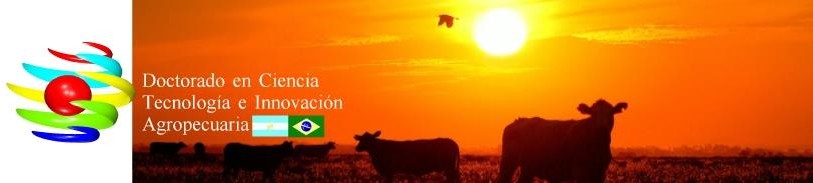 SOLICITUD DE ADMISION A LA CARRERA DE DOCTORADO EN CIENCIA TECNOLOGÍA E INNOVACIÓN AGROPECUARIAÍndicePáginas1) Nota de solicitud de inscripción2) Nota de aceptación del director3) Nota de aceptación del codirector4) Nota de aceptación del codirector UFRRJ5) Nota de conformidad de la Unidad Académica donde el aspirante desarrollarálas actividades6)Nota del Director proponiendo tres miembros que integrarán la comisión de tesis con sus CV7) Ficha de identificación del postulante8) Ficha de identificación del director y CV9) Ficha de identificación del codirector Y CV10) Ficha de identificación del codirector UFRRJ Y CV11) Resumen del proyecto de tesis12) Proyecto de tesis13) Plan de cursos y seminarios propuestos avalado por el Director14) Certificado del título de grado- Analítico final de grado, partida de nacimiento y copia del DNI-Pasaporte- CV del postulante15) Anexo I Res. Dispo. 131/21 del COEDI16) Formulario de ética17) Certificaciones probatorias  del postulanteRÍO CUARTO: Firma del Postulante	Aclaración	DNI NºRÍO CUARTO: Firma del Postulante	Aclaración	DNI Nº